Gmina Miasta Sopotu realizuje projekt finansowany w ramach Programu Operacyjnego Polska Cyfrowa na lata 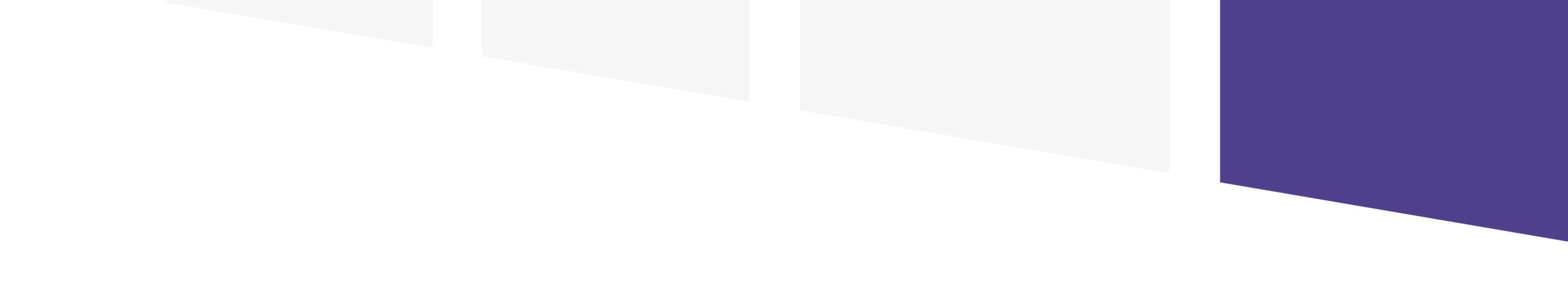 2014-2020.
Zdalna Szkoła – wsparcie Ogólnopolskiej Sieci Edukacyjnej w systemie kształcenia zdalnego.Celem projektu jest dostarczenie sprzętu  komputerowego dla sopockiej społeczności szkolnej.Dofinansowanie projektu z UE: 80 000,00 zł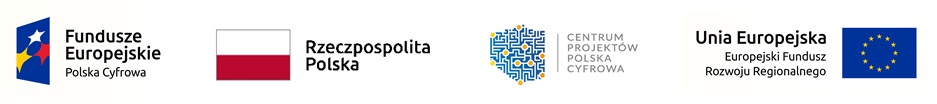 